Комитет по развитию и интеллектуальной собственности (КРИС)Семнадцатая сессияЖенева, 11 – 15 апреля 2016 г.Аккредитация наблюдателейподготовлено СекретариатомПравила процедуры Комитета по развитию и интеллектуальной собственности (КРИС) предусматривают возможность аккредитации межправительственных и неправительственных организаций в качестве наблюдателей на специальной основе сроком на один год (документ CDIP/1/2 Rev.).В приложении к настоящему документу содержится информация о двух неправительственных организациях (НПО), Институте Cerveau Vert 2063 и организации Global EcoLomics International, которые просили предоставить им статус специального наблюдателя.  3.	КРИС предлагается принять решение в отношении заявок на аккредитацию НПО, указанных в приложении к настоящему документу, в качестве специальных наблюдателей сроком на один год. [Приложение следует]ИНСТИТУТ Cerveau vert 2063НАЗВАНИЕ ОРГАНИЗАЦИИInstitut Cerveau Vert 2063ПРЕДСТАВИТЕЛЬ ОРГАНИЗАЦИИБрис Северэн ПОНГИ, директорЧЛЕНЫ СОВЕТАБрис Северэн ПОНГИ, гражданин Конго, исполнительный директорЭммануэль НДИНГА, гражданин Конго, Генеральный секретарьЛов МБАКУ СОВУ, гражданка Конго, секретарь по привлечению ресурсов и внешним связямДарнел БЕМБА РЕНЕ, гражданин Конго, секретарь по координации программДоминик БИМБЕНИ, гражданин Конго, секретарь по информационной и образовательной политике и связям с общественностьюДаниэла МБУНГУ, гражданин Конго, казначейКлод Мариэль НТИЕНТИ, гражданка Конго, руководитель департаментов исследований, публикаций и внешних связейДасия НГОМА, гражданка Конго, руководитель департаментов профессиональной подготовки, информации, образования и связей с общественностьюМАНДАТ И ЦЕЛИ ОРГАНИЗАЦИИОсновные цели Института Cerveau Vert 2063 – поощрение устойчивого развития и использования инструментов интеллектуальной собственности путем научно-исследовательской деятельности, публикации и распространения информации, профессиональной подготовки своих членов и членов общества по двум ключевым направлениям мандата Института, а также продвижение национальных изобретателей с помощью веб-сайта Института:  www.institutcerveauvert.com.ПОЛНАЯ КОНТАКТНАЯ ИНФОРМАЦИЯBrice Séverin PONGUI, DirectorImmeuble N’koukou Fils, 2ème étage101 rue Lamothe, zone de l’IFC (Ex-CCF) BP 12175 BrazzavilleCongoТел. +242 06 665 77 35Электронная почта:  infoinstitutcerveauvert2063@gmail.com или contact@institutcerveauvert.com Веб-сайт:  www.institutcerveauvert.com Global EcoLomics InternationalНАЗВАНИЕ ОРГАНИЗАЦИИGlobal EcoLomics InternationalПРЕДСТАВИТЕЛЬ ОРГАНИЗАЦИИУрс Томас, к.н.руководительЧЛЕНЫ СОВЕТАМария Хулия Олива, АргентинаМакане Моиз Мбенге, СенегалУрс Томас, ШвейцарияМАНДАТ И ЦЕЛИ ОРГАНИЗАЦИИПереговорный процесс в рамках ВОИС является одним из важных направлений наших правовых исследований.  Полагаем, что недавние проекты ВОИС, реализованные совместно с другими международными организациями, имеют ключевое значение для целей повестки дня в области устойчивого развития.  По этой причине мы хотели бы участвовать в заседаниях КРИС.  Дополнительная информация размещена по адресу: http://www.ecolomicsinternational.org/headg_iprs_pgrs.htm.ПОЛНАЯ КОНТАКТНАЯ ИНФОРМАЦИЯUrs P. Thomas, PhDAdministratorEcoLomics International6307 rue BeaulieuMontréal QC H4E 3E9CanadaЭлектронная почта:  nikkiyaji@gmail.com [Конец приложения и документа]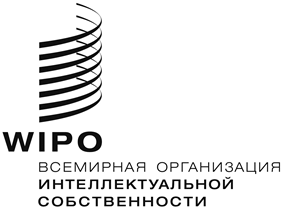 RCDIP/17/6    CDIP/17/6    CDIP/17/6    оригинал:  английскийоригинал:  английскийоригинал:  английскийдата:  28 января 2016 г.дата:  28 января 2016 г.дата:  28 января 2016 г.